Publicado en Madrid el 13/02/2020 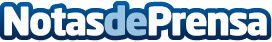 GDS Modellica lanza su solución 100% digital para el proceso de OnboardingLa Transformación Digital ha obligado al sector financiero a adaptarse al nuevo paradigma tecnológico. El sector bancario a través del Open Banking busca desentrañar todos los datos de los clientes para identificar patrones de consumoDatos de contacto:En Ke Medio Broadcasting912702470Nota de prensa publicada en: https://www.notasdeprensa.es/gds-modellica-lanza-su-solucion-100-digital Categorias: Internacional Finanzas Telecomunicaciones Emprendedores E-Commerce Software Ciberseguridad Digital http://www.notasdeprensa.es